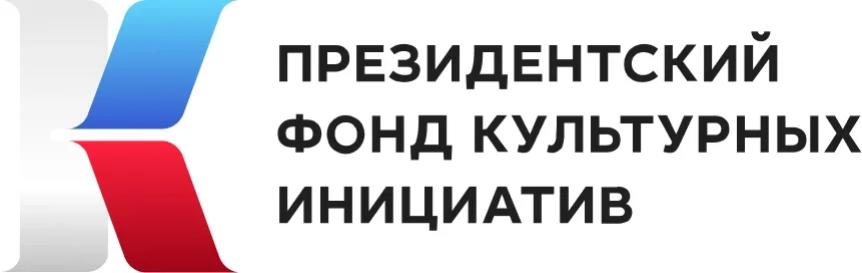 Президентский фонд культурных инициатив открывает прием заявок на конкурс на поддержку творческих проектов в 2022 году1 ноября Президентский фонд культурных инициатив начинает заявочную кампанию грантового конкурса 2022 года на поддержку проектов в области культуры, искусства и креативных (творческих) индустрий.Заявки через информационную систему Президентского фонда культурных инициатив (фондкультурныхинициатив.рф) могут подать негосударственные НКО, коммерческие и муниципальные организации, а также индивидуальные предприниматели. Последний срок подачи проектов — 20 января 2022 года, 23.30 по московскому времени.Заявки на конкурс должны соответствовать одному из восьми тематических направлений: «Нация созидателей», «Великое русское слово», «Я горжусь», «Место силы», «Культурный код», «Молодые лидеры», «История страны: история преодолений и побед. Вехи», «Многонациональный народ».Для помощи заявителям работает контактный центр, специалисты которого помогают оперативно найти ответы на возникающие вопросы — 8 (495) 150-50-15, кроме того, Президентский фонд культурных инициатив разработал методички по составлению заявки и бюджета, чек-лист самопроверки по правильности оформления проектов в системе. Ответы на большинство вопросов, с которыми сталкиваются участники, есть в разделе «Часто задаваемые вопросы» на официальном сайте Фонда.Общий фонд грантового конкурса Президентского фонда культурных инициатив, открывшего прием заявок 1 ноября, — порядка 4 млрд рублей. Эти средства будут распределены среди авторов самых креативных и значимых проектов для общества и развития творческих сфер.На конкурс могут быть представлены следующие проекты:•             проекты в области культуры и академического (классического) искусства;•             межотраслевые, сетевые культурные и кросскультурные проекты;•             образовательные и наставнические проекты в области культуры, искусства и креативных индустрий (включая цифровые технологии);•             проекты по выявлению и поддержке молодых талантов в области культуры, искусстваи креативных индустрий;•             проекты креативных индустрий (в том числе в области литературыи издательского дела, дизайна, моды, арт, музыки и саунд-дизайна, архитектурыи урбанистики, новых медиа, мультимедиа технологий, кино, театра, игр, созданияи развития инфраструктуры креативных индустрий);•             проекты, предусматривающие проведение фестивалей, премий, форумов в области культуры, искусства и креативных индустрий;•             стартапы в области культуры, искусства и креативных индустрий;•             проекты в области современной популярной культуры.Из интервью «Кировской правде» Министра культуры Кировской области Татьяны Сергеевны Мазур (опубликовано 12.11.2021)1 ноября Президентский фонд культурных инициатив начал новую заявочную кампанию грантового конкурса 2022 года на поддержку проектов в области культуры, искусства и креативных индустрий. В СМИ была информация, что в предыдущем конкурсе Кировская область была очень неплохо представлена. Есть ли основания предполагать, что и в этот раз региональные проекты получат грантовую помощь?  - Действительно, в этом году сразу 19 проектов из Кировской области получили поддержку от Президентского фонда культурных инициатив. Более половины проектов-победителей подготовлены при содействии отдела реализации государственной политики, проектов и программ в сфере культуры Кировского областного Дома народного творчества. Этот отдел был создан специально, чтобы помогать учреждениям культуры Кировской области привлекать грантовые средства. Также специалисты отдела консультируют муниципальные учреждений культуры по вопросам участия в реализации федеральных проектов нацпроекта «Культура» и «Местный дом культуры», оказывают методическую помощь в подготовке необходимой конкурсной документации. Со всеми вопросами, возникающими при написании проектов, за консультативной и методической помощью можно обратиться к специалистам отдела по телефону: 58-01-30 (доп. 232). Безусловно, я надеюсь, что и в 2022 году проекты в области культуры из нашего региона смогут набрать высокие баллы и положительные экспертные оценки.Справочно:Президентский фонд культурных инициатив создан по инициативе Президента Российской Федерации Владимира Путина, озвученной 21 апреля в ходе послания Федеральному собранию, и осуществляет свою деятельность на основании Указа Президента Российской Федерации от 17 мая 2021 года № 287 «О создании Президентского фонда культурных инициатив».Почти полторы тысячи проектов сферы культуры, искусства и креативных сфер из 79 регионов России уже получили поддержку Президентского фонда культурных инициатив по итогам конкурса 2021 года. Некоторые поддержанные инициативы уже реализованы. Так, в октябре в Санкт-Петербурге прошел Всероссийский фестиваль «Книжный маяк Петербурга», в Новосибирске — Национальный фестиваль и премия «Музыкальное сердце театра», V Арктический международный кинофестиваль «Золотой ворон» прошел в Анадыре (Чукотский АО). В Архангельской области завершился Межрегиональный фестиваль любительских театров малых городов России «Театральная пристань». Там же сейчас реализуется проект «Человек и Арктика. Культурный проект — V Международный кинофестиваль стран Арктики Arctic open», заявки на участие в конкурсе международного кинофестиваля пришли из 98 стран. Юбилейный кинофестиваль планируется провести с 9 по 12 декабря. Контакты для СМИ: Ольга Кудишина, 8 (985) 295-90-03, e-mail - media@pfci.ru